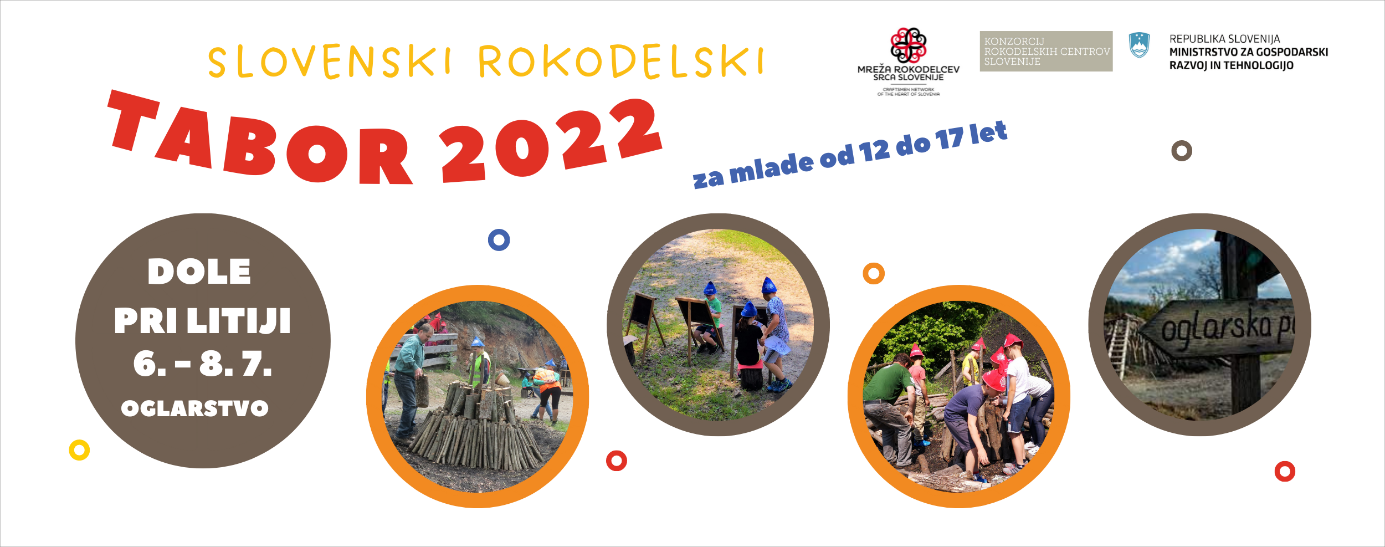 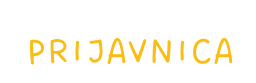 PODATKI O UDELEŽENCU
Ime in priimek: _______________________________________________________________Naslov: _____________________________________________________________________
Datum rojstva: ______________ Kraj rojstva: ___________________ Starost: ____________
Posebnosti glede prehrane, alergije: ______________________________________________
Bolezni, s katerimi mora biti organizator seznanjen: _________________________________Zdravila, ki jih otrok potrebuje: __________________________________________________
Ostale posebnosti, ki bi lahko vplivale na aktivnosti in bivanje:
___________________________________________________________________________ZAKONITI ZASTOPNIK
Ime in priimek: _______________________________________________________________
Naslov: _____________________________________________________________________Številka TRR in banka, kjer je odprt: ______________________________________________Telefon: ____________________________________________________________________
E-mail: _____________________________________________________________________DOVOLJENJE ZA UDELEŽBO NA TABORU (izpolnijo starši ali skrbniki):Spodaj podpisani _____________________________________________________________,kot zakoniti zastopnik ___________________________________, rojenega ______________
dovoljujem udeležbo le-tega na Rokodelskem taboru na Dolah pri Litiji, ki se bo odvijal med 6. in 8. 7. 2022 na Dolah pri Litiji. Prav tako s podpisom potrjujem objavo fotografij za namen promocije. Podroben program tabora je na voljo na spletni strani: www.rokodelci.si 
NAVODILATabor je za udeležence brezplačen, saj ga financira Ministrstvo za gospodarski razvoj in tehnologijo. Ob prijavi je potrebno nakazati prijavnino v vrednosti 50 EUR, ki bo v primeru udeležbe v celoti vrnjena zakonitemu zastopniku udeleženca v 3 dneh po zaključku tabora. TRR račun SI56 0430 2000 2941 897, odprt pri banki NOVA KBM d. d.Namena nakazila: Tabor – ime in priimek udeležencaKoda namena: OTHRPrejemnik: KUD Venčeslav Taufer Dole pri Litiji, Dole pri Litiji 8 a, 1273 Dole pri LitijiStarši ali skrbniki morajo poskrbeti za pravočasen prihod na tabor in ob koncu tabora za odhod domov.V primeru nezgode in nezmožnosti sodelovanja so dolžni starši ali skrbniki poskrbeti za
prevoz otroka domov.V primeru neprimernega vedenja in neupoštevanja navodil organizatorjev, otrok predčasno odstopi od programa tabora. Starši ali skrbniki morajo poskrbeti za prevzem otroka.V primeru nepričakovanih dogodkov (nesreča, bolezen) bodo starši o tem obveščeni po telefonu.
KLAVZULA O VARSTVU OSEBNIH PODATKOV
Spodaj podpisani soglašam z naslednjo klavzulo o varovanju osebnih podatkov: Zakoniti zastopnik otroka dovoljujem, da KUD Venčeslav Taufer Dole pri Litiji kot organizator tabora z namenom izpolnjevanja ali uveljavljanja pravic iz pogodbenega razmerja vzpostavi, vzdržuje in upravlja z njegovimi osebnimi podatki v skladu z veljavnimi predpisi s področja varstva osebnih podatkov. KUD Venčeslav Taufer Dole pri Litiji bo vaše podatke uporabljal skladno z veljavno zakonodajo in podanim soglasjem ter jih skrbno varoval od datuma potrditve do preklica soglasja. Podatke bo posredoval na Razvojni center Srca Slovenije, d. o. o. za potrebe priprave poročila z namenom pogodbenega poročanja na MGRT. Od KUD Venčeslav Taufer Dole pri Litiji lahko zahtevate, da preneha z uporabo otrokovih osebnih podatkov (preklic soglasja). V tem primeru pišite na gregor.strajnar@gmail.com. 
Podpis zakonitega zastopnika: ___________________________
Kraj in datum: ________________________________________
Izpolnjeno prijavnico pošljite do 30. 6. 2022 na gregor.strajnar@gmail.com. O potrditvi udeležbe vašega otroka na taboru vas bomo obvestili takoj po prejemu prijavnice. 